ATIVIDADES HISTÓRIA UNIDADE 1 -  3º ANOESCOLA: ________________________________________________ALUNO(A)__________________________________________DATA: _____/___/2021.OLÁ QUERIDO (A) ALUNO (A) DO 3º ANO! Nesta semana na aula de História nosso tema de estudo foi o “Surgimento das cidades”. Aprendemos que as cidades se transformam ao longo do tempo e conhecemos os primeiros grupos que transitavam e que se instalaram em nossa região, dando início ao município de Ponta Grossa.Mostre que você assistiu a aula com atenção e resolva as atividades:1-Pinte as tarjetas que apresentam os motivos pelos quais uma cidade cresce, se desenvolve e se transforma:2-Relacione as imagens dos primeiros grupos que transitavam e que povoaram a região do atual município de Ponta Grossa utilizando as palavras do quadro: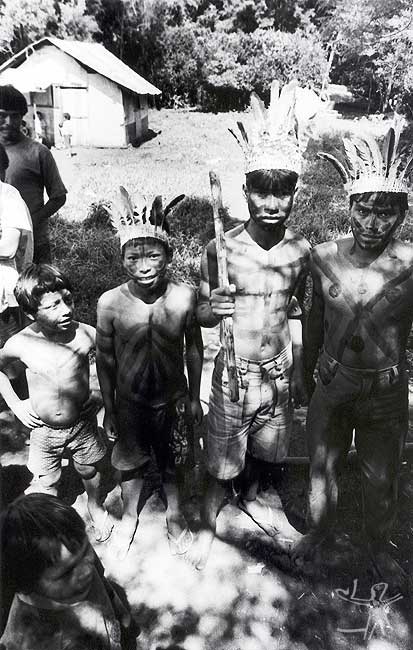 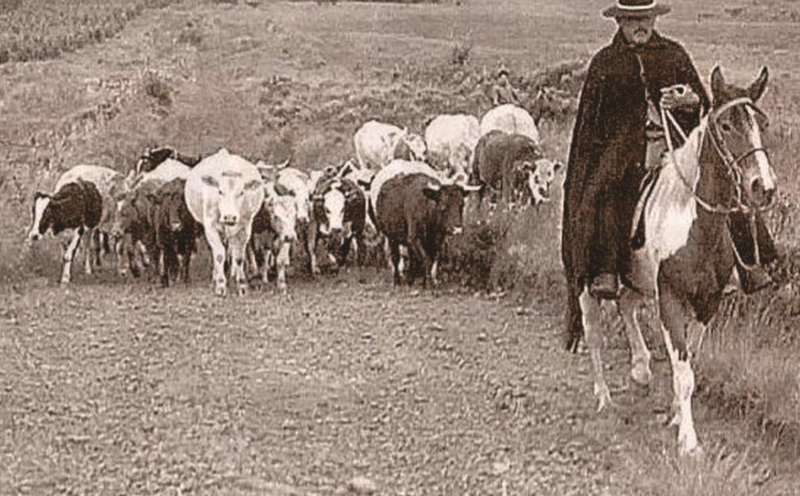 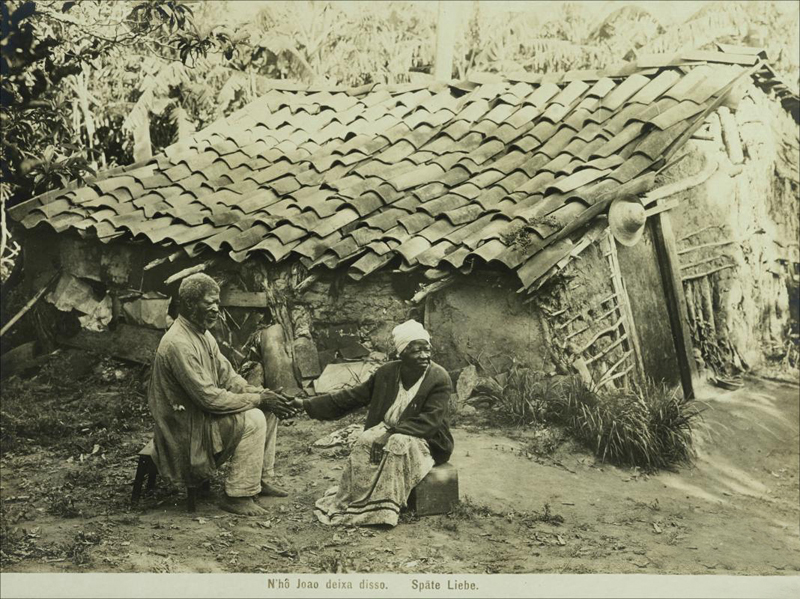 